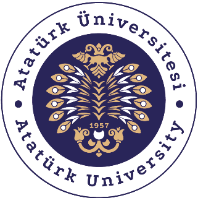 T.C.ATATÜRK ÜNİVERSİTESİTOPLUMSAL DUYARLILIK PROJELERİ UYGULAMA VE ARAŞTIRMA MERKEZİ SONUÇ RAPORUProje Adı: MİNİK KALPLERE SPOR VE DİNİ EĞİTİM KAMPIProje Kodu: 6cf6ec73-02c6-4795-b153-297dc5fcefe5Proje Danışmanı: Abdülvahid Yakub SipahioğluProje YürütücüsüOsman Nuri İnanEylül 2023ErzurumÖZETBu proje kapsamında Ortaokul öğrencilerinin Kuran-ı Kerim,İzcilik,Taekwando alanlarıyla tanışma isteklerinin bi hayli fazla ve bu eğitimlerden Taekwando dalına erişimin  zor olduğunu tespit ettik.Bu yaş gurubunun ilgili alanları anlama ve kavramada ideal yaş seviyesi olduğundan ötürü, her dalın eğitimini bir ay sürecek şekilde belirledikten sonra kapsamlı bir şekilde,ilgili branşların ünüformasını ilgili eğitimi icra ederken giyerek ve Kuran-ı Kerim ayının sonunda Hafız boy Kuran-ı Kerim,İzcilik ayının sonunda İzci Şapkası ve her eğitimin içerisinde İkramlıklar ikram ederek üç aylık bir Minik Kalplere Spor ve Dini Eğitim Kampı icra etmiş bulunmaktayız.Bu proje Atatürk Üniversitesi Toplumsal Duyarlılık Projeleri tarafından desteklenmiştir.Anahtar Kelimeler: Kuran-ı Kerim,Dini Eğitim,Taekwando,İzcilikABSTRACT      Within the scope of this project, we found that secondary school students' desire to get acquainted with the fields of Quran, Scouting and Taekwondo is quite high and that it is difficult to access the Taekwondo branch from these trainings. Since this age group is the ideal age level to understand and comprehend the relevant fields, the training of each branch will last one month. After determining the training in a comprehensive manner, by wearing the uniform of the relevant branches while performing the relevant training, and by providing a Hafiz-sized Quran at the end of the Holy Quran month, a Scout Hat at the end of the   Scouting month, and offering refreshments during each training, a three-month Sports and Religious Training with Little Hearts We have implemented the camp. This project was supported by Atatürk University Social Awareness Projects.Keywords: Quran, Religious Education, Taekwondo, ScoutingEtkinlik boyunca tüm fotoğraflarda kişilerin yazılı izni alınmıştır. İzni alınmayan görüntüler bulanık şekilde sunulmuştur. Bu konuda tüm sorumluluğun yürütücü ve araştırmacılara ait olduğunu beyan ederiz.GİRİŞBireyin bir dalda başarılı olabilmesi için ilk önce o dalın eğitiminin içinde olması sonrasında ise desteklenmesi kayda değer başarılar için büyük önem arz etmektedir.Çoğu insan zamanında yapabileceği olan spor dallarıyla veya dini eğitimlerle geç tanıştığı veya hiç tanışamadığı için bu bıranşlardan habersiz hayatlarına devam etmektedirler.Bizlerin bu projedeki amacı seviye uygunluğu olarak Hafızlık eğitimine yeterli olgunlukta olduklarından,İzcilik eğitimine elverişli yapıda görüldüklerinden ve Taekwando eğitimini alabilecek seviyede gördüğümüzden dolayı ortaokul yaş seviye öğrencilerini bu üç eğitimle üç ay baş başa bırakarak bir kamp icra etmiş bulunmaktayız.ETKİNLİKEtkinliğin Yapıldığı Yer ve Zaman: Necip Fazıl İmam Hatip Ortaokulu Erzurum\YakutiyeKullanılan veya Dağıtımı Yapılan Malzemeler:Kur`an-ı Kerim Hafız Boy,İzcilik Şapkası,AtıştırmalıklarProjenin Uygulanışı: Projenin üç etkinlik aşaması bulunmaktadır.  Kuran-ı Kerim: Bu etkinlik ayında belirlenmiş on öğrenciye her hafta farklı Kuran-ı Kerim dersleri verilmiştir.Birinci hafta, Kuran-ı Kerim ile ilgili genel bilgiler,elifba ile harfleri tanıma, seviye tespiti ve her öğrenciye seviyesine uygun ödevler verme.İkinci hafta,toplu bir şekilde bütün harfleri tekrar etme ve ödevleri kontrol edip seviyelerindeki gelişmeyi takip etme.Üçüncü hafta,küçük sureleri toplu okuma ve ezbere bilenlerin okuyuşunu düzeltme.Dördüncü hafta, Bütün öğrencilerle tek tek muhabbet edip Hafızlığa uygunluk teşkil edenleri hediye ettiğimiz Kuran-ı Kerim ile Hafızlık eğitimi için yönlendirmede bulunduk. Bu dört hafta içerisinde her hafta eğitim sonunda aldığımız atıştırmalıkları öğrencilere ikram ettik. İzcilik etkinliği:Bu etkinlik ayında İzci ünüformasını giyerek önceden belirlenmiş on öğrenci ile okul bahçesinde İzcilik eğitimlerini ilk hafta ile sırasıyla, başlangıç seviyesinde İzciliğin genel bir tanımını yaptık ve daha sonrasında İzci ne yapar İzcinin görevleri varmıdır konularını işledik.İkinci hafta İzcinin belirli bir alanı varmıdır açık alanda mı yoksa kapalı alanlarda mı faliyet gerçekleştirir,ülkemizde gerçekleşen doğal afetlerde bir rolü olurmu konularına değindik.Üçüncü hafta, Lisanslı bir İzci nasıl olunur ve diğer illerdeki açık alan kamp faliyetlerine gidebilmek için neler öğrenmeliyiz adlı konuları işledik.Dördüncü hafta hediye almış olduğumuz İzci şapkalarını hediye ederek örnek bir açık alan kamp faliyeti icra ettik. Bu dört hafta içerisinde her hafta eğitim sonunda aldığımız atıştırmalıkları öğrencilere ikram ettik. Taekwando etkinliği:Bu etkinlik ayında Taekwando üniformasını giyerek önceden belirlenmiş on öğrenci ile ilk hafta itibariyle,Taekwando ne demektir, Kore kökenli bir uzak doğu savunma sporunu öğrenmek bizlere ne denli faydalar sağlar konusunu işledik.İkinci hafta bu sporu hangi uzuvlarımızla gerçekleştiriyoruz,kuşak sistemi ne demek ve kaç kuşak vardır konularını işledik.Üçüncü hafta bu sporda kendimizi kendi uzuvlarımızla etkili bir şekilde savunabilirmiyiz,ekipmanlarımız nelerdir ve neden ekipmansız müsabaka yapılmaz konularını işledik.Dördüncü hafta küçük bir antrenman yapıp bu spora ilgili olanları ilgili alana gitmesi için rehberlik ettik. Bu dört hafta içerisinde her hafta eğitim sonunda aldığımız atıştırmalıkları        öğrencilere ikram ettik.	SONUÇLARProjemiz kapsamında,Projemizi destekleyerek Ortaokul öğrencilerinin bu üç alanla tanışıp,Teknolojik bağımlılık gibi sorunlardan uzak tutma amaçlarımıza destek olmaları ve çok önemli bir aktivite ortamı sağladığından dolayı Atatürk Üniversitesi Toplumsal Duyarlılık Projeleri Uygulama ve Araştırma Merkezi’ne teşekkür ederiz.                                          PROJE UYGULAMASINA AİT GÖRSELLER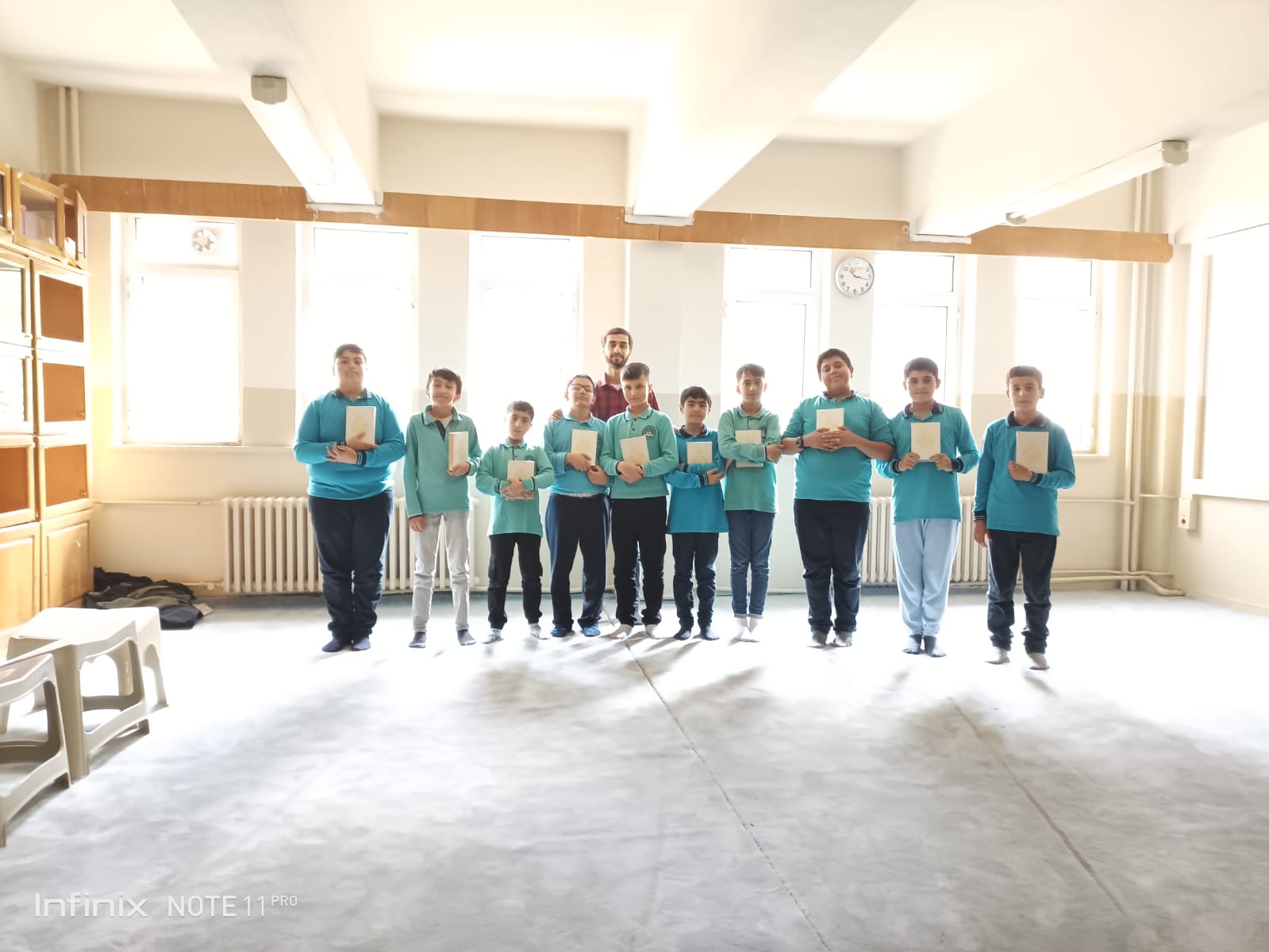 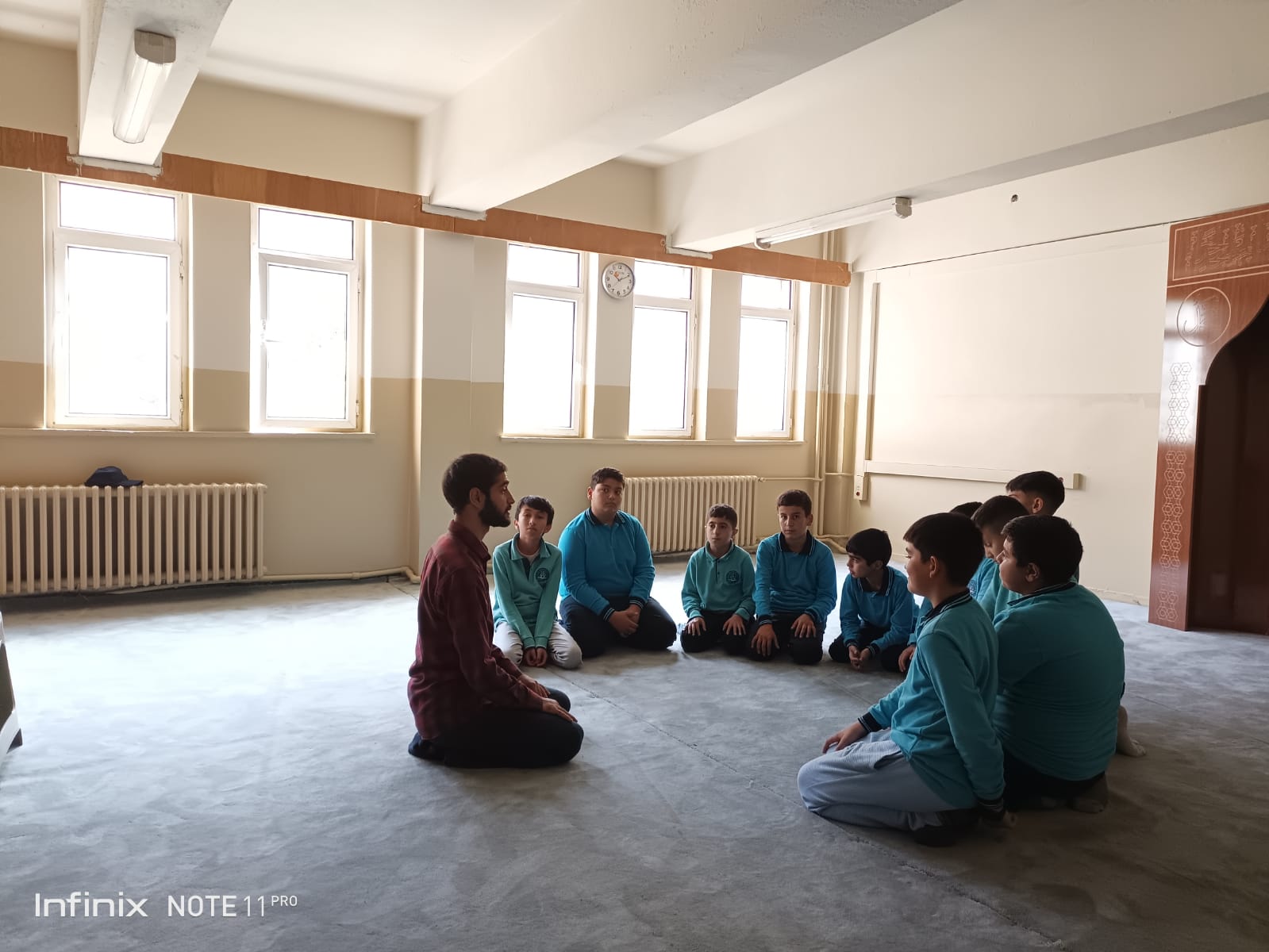 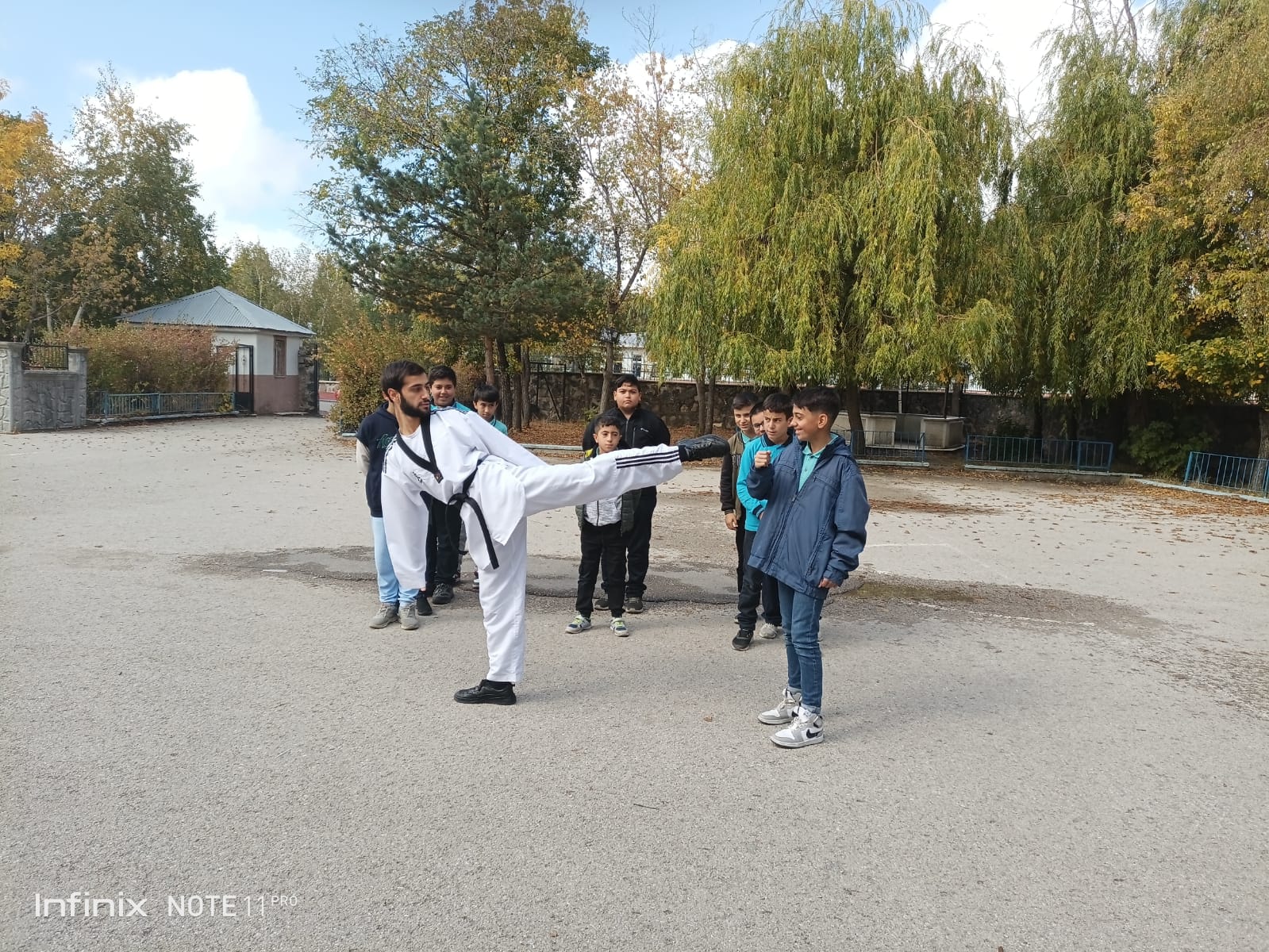 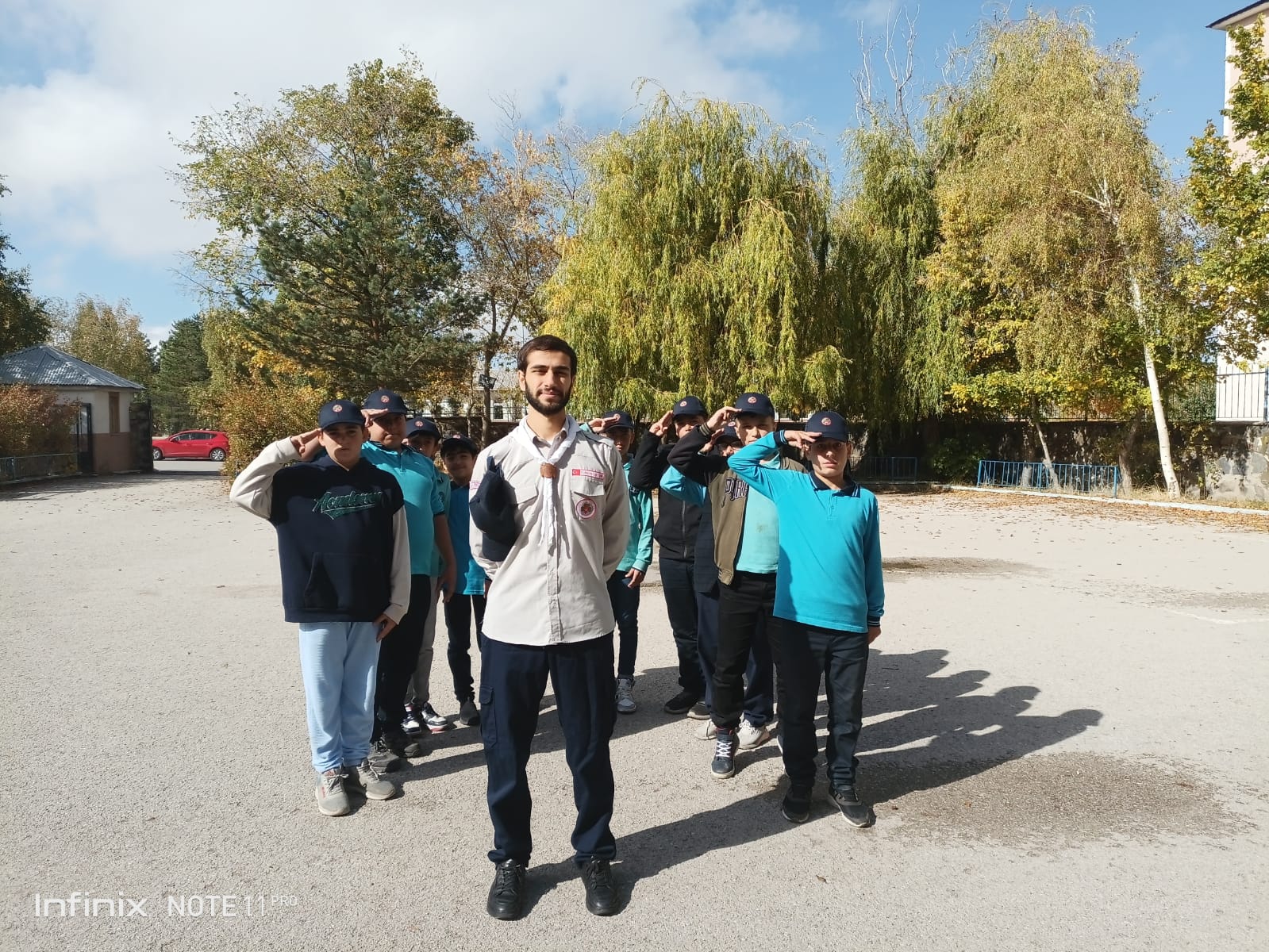 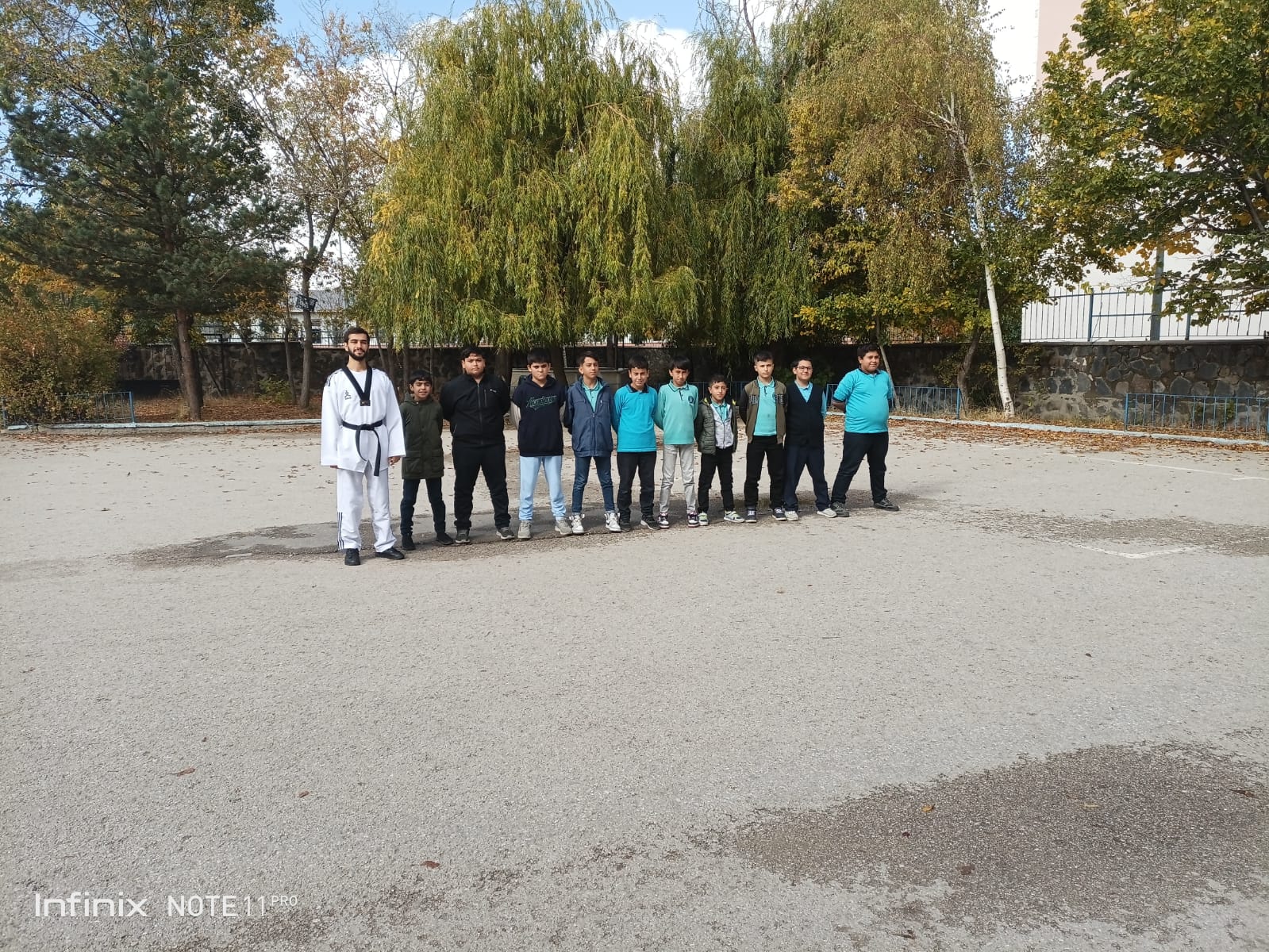 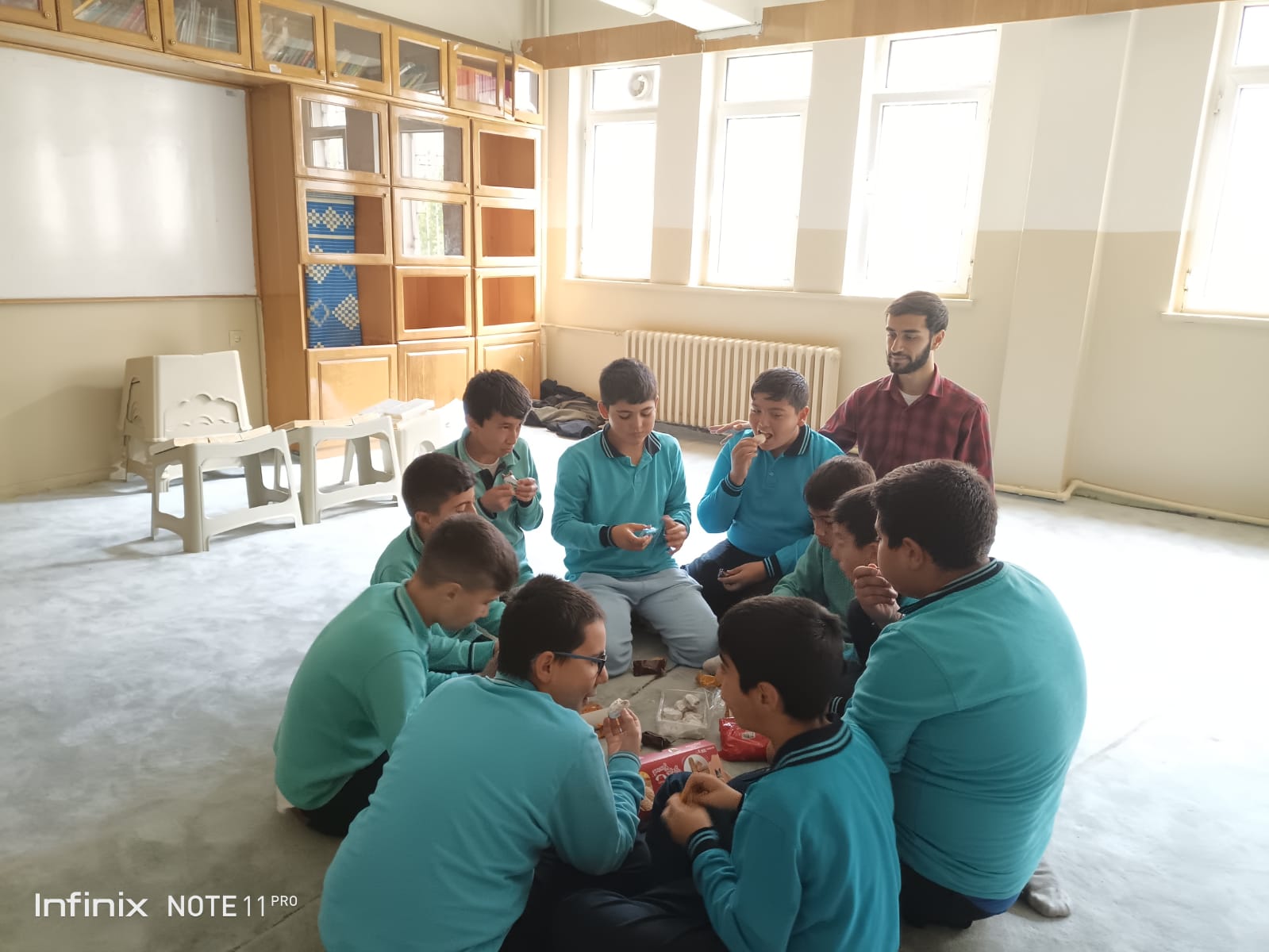 